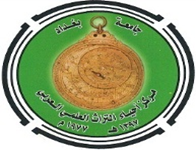 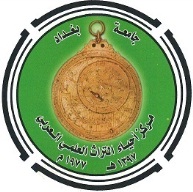                         اعدادأهداف المركز ووسائل تحقيق الاهدافهابعث التراث العلمي العربي من خلال تحقيق ونشر المخطوطات والرسائل العلمية ذات الصلة بالأنشطة العلمية المختلفة.ترجمة أمهات المراجع  والأبحاث المنشورة وتوفيرها للباحثين والمهتمين بشؤون التراث. تعضيد الحركة الثقافية لإحياء الترا ث العلمي في القطر. تجميع التراث العلمي العربي في مكتبة خاصة تضم مخطوطات ورسائل لم نشربعد،والكتب زالدراسات المنشورة في متناول أيدي الباحثين والمهتمين بشؤون إحياء التراث العلمي العربي . الاتصال بالمراكز العلمية والمتاحف والجامعات والمكتبات المهتمة بالتراث العربي العربي ،وتنسيق العمل معها والإفادة من خبراتها وما تحتفظ به من مخطوطات وكتب عربية ذات الصلة باحياء التراث العربي ودعوة المستشرقين الثقاة في مجال التراث العربي والانتفاع من خبراتهم العلمية. إقامة مؤتمرات وطنية وإقليمية عربية ومؤتمرات  دولية والمشاركة فيها من اجل ربط التراث العلمي العربي بالواقع العلمي المعاصر، وكشف الإبداعات العلمية التي أسهم بها العلماء العرب في العصر الوسيط وأثر هذه الإبداعات في العصر الوسيط ، وأثر هذه الإبداعات في التطور العلمي الذي شهدته أوربا في العصر الحديث.هيكلية المركز واقسامه العلمية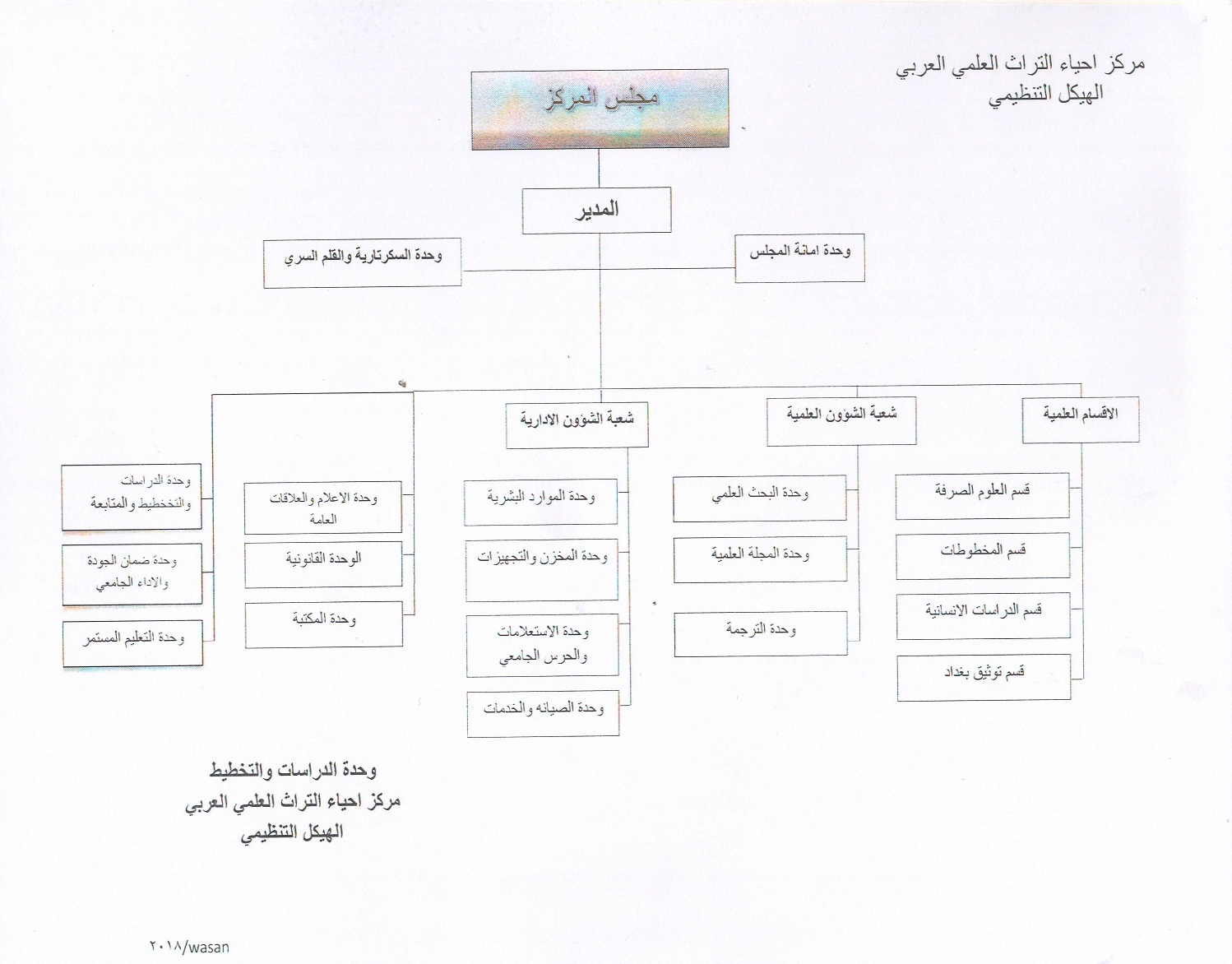 التدريسيون : الموظفين : 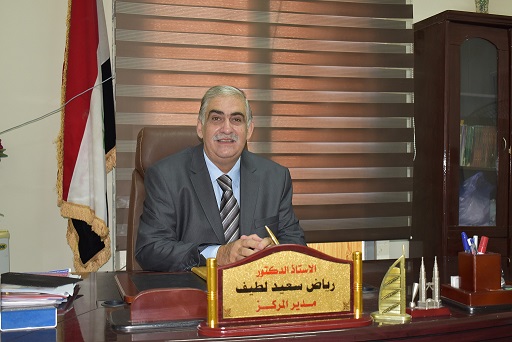 ا١. في النية تحويل نشاط المركز الى معھد للدراسات العليا .٢. الانفتاح على المجتمع بشكل متكامل .٣. للمركز مشروع تحقيق المخطوطات الانسانية والعلمية المتواجدة في المركز.تاسم المدير الفترة 1-أ.د. ياسين خليل عبد 1977/19782-أ.د. صالح احمد العلوي1981/19823-أ.د.عماد عبد السلام1982/19844-أ.د. خالص حسني الاشعب 1985/19885-أ.د. مصطفى محمد امين 1989/19906-الاستاذه نبيلة عبد المنعم 1990/20097-أ.د. خليل الزركاني 2009/20148-أ.د. عبد الله حميد العتابي2014/20189-أ.د. مجيد مخلف طراد 2018/ 2020 10-أ.د. رياض سعيد لطبق2020/ لغاية الانالسنهعدد الاصدارات198441985219862198751988101989111990319913199241993119942199511996319973199821999-2000120013200232003220041200512006120072200832009620106201122012-2013-2014-2015-2016-20172201832019220202الدكتوراه الماجستير استاذ استاذ مساعد مدرسم.مدرس 2367674دبلوم عاليبكلوريوسدبلوم فني اعدادية متوسط0201078العرض الدراسي والبحثي _ (  السمنارات 2020 الفصل الاول العرض الدراسي والبحثي _ (  السمنارات 2020 الفصل الاول العرض الدراسي والبحثي _ (  السمنارات 2020 الفصل الاول قلعة كركوك واهم المعالم الأثرية فيها  أ.م.د. سعدي ابراهيم  اسماعيل  منهج السيوطي (ت911هـ) في كتابة نظم العقيان في أعيان الأعيان / دراسة تحليليةأ.د. فاطمة زبار عنيزانالدلالة وإيحاء الصوتأ.م.د. أيمان صالح مهديترمواي بغداد - الكاظميةم.د. لقاء شكر خطارالمنهج الجامع في النحود. غانم عودة شرهانالممنوعات بين العرف والشرعأ.د. أنس عصام اسماعيلالنهضة الفكرية في العصر العباسي الأولم. رشا عيسى فارسالحفظ ودلالاته في القرآن الكريمأ.م.د. زينب كامل كريمقانون الأراضي في العراق 1921-1938أ.م.د. احمد عبد الواحد عبد النبيالدولة في منظور تاريخيم.م. مازن قاسم مهلهلالطب العربي وأثره على المعرفة الطبية في اورباأ.م.د. أحلام محسن حسينسفراء المسيح في جزيرة العربم.د. وسن حسين محيميدتذهيب القبب في المراقد المقدسةم.م. أمتثال كاظم سرحانآداب التربية والتعليم في التراث الإسلاميم.د. خمائل شاكر غانمواقعة الطف في آراء المستشرقينم.د سندس زيدان خلفالعقلانية في الفكر الفلسطيني الإسلاميأ.د. مجيد مخلف طرادالإمام سحنون وأبن ابي الجوادأ.د. وجدان فريق عنادآركان الروايةم.د. زينب عبد المهديالتراث في الشعر العراقي الحديثأ.د. علي حداد حسينتحليل منهج وموارد طبقات المفسرين للسيوطي (ت911هـ)أ.د.ألاء نافع جاسمالنقد الحضاري ومفهومه ومكوناتهأ.د. رياض سعيد لطيفواقع اللغة العربية ومستقبلهام.م. بيداء عبد الحسن ردامتعنوان العرض الدراسي والبحثي الثانياسم التدريسي المنظم للنشاط تاريخ الانعقاد  1العمارة الفاطمية في ليبياأ.م.د. سعدي ابراهيم اسماعيل2العادات والتقاليد الاجتماعية في العصر العباسيم. رشا عيسى فارس3دلالة الالتفات في الحديث النبوي الشريفأ.م.د. أيمان صالح مهدي4الحياة الفكرية في القرآن التاسع الهجري / الخامس عشر الميلادي للدولة المملوكيةأ.د . فاطمة زبار عنيزان5بنية الدولة ومكوناتها عند مكسويهأ.د. مجيد مخلف طراد6قصر شعشوع في بغداد دراسة تأريخيةم.د. لقاء شاكر خطار78المخالفات الشرعية في المجتمع الريفي أسبابها وعلاجهاأ.د. انس عصام اسماعيل9القاشاني أحدى ركائز عمارة المراقد المقدسةم.م. أمتثال كاظم سرحان10الدولة العثمانية والمسألة الارمنيةأ.م.د. احمد عبد الواحد عبد النبي1112المصادر في القرآن الكريمأ.م.د. زينب كامل كريم13جغرافية العراق في المصادر العربية والأجنبيةأ.د. سالار علي خضر1415التربية والتعليم في صدر الإسلامأ.م.د. احلام محسن16قبيلة بني عذره النصرانية والحب العذريم.د. وسن حسين محيميد17أنواع الأنظمة السياسيةم.م. مازن قاسم مهلهل18طرائق التدريس بين القديم والحديثم.د. خمائل شاكر غانم19التداوي بالأحجار الكريمة عند العرب قبل الإسلامم.د سندس زيدان خلف2021علم اللسانيات وأثره في النحو العربيد. غانم عوده شرهان22حج الزعماء والحكام في المغرب الإسلامي في نهاية عصر الموحدينأ.د. وجدان فريق عناد232425الموشح بين مشرقيته وأندلسيتهأ.د. علي حداد حسين26فهمي جدعان وكتابه أسس التقدم عند مفكري العربأ.د. رياض سعيد لطيف27قراءة في موارد طبقات المفسرين شمس الدين محمد بن علي بن احمد الداوودي (ت945هـ)أ.د. ألاء نافع جاسم2829أسباب ضعف الناس في اللغة العربيةم.م. بيداء عبد الحسن رداماسم القسمعنوان الدورةتاريخهاقسم العلوم الصرفة الاعلام بين التراث والمعاصرةقسم المخطوطات تصويب الاخطاء اللغوية في المراسلات الادارية قسم العلوم الانسانية حقوق الانسان في التراث العربي الاسلامي قسم توثيق بغداد اهمية المتاحف بالجامعات العراقية قسم المخطوطات تحقيق المخطوطات قسم العلوم الانسانية منهجية كتابة البحث العلمي قسم توثيق بغداد الحفاظ على التراث البغدادي ضرورة وطنية قسم المخطوطات تصويب الاخطاء اللغوية في المراسلات الادارية قسم العلوم الصرفة المواطنة بين التراث والمعاصرة تنوع النشاطاسم النشاطالقسمالتاريخ1-ندوةجامع الحيدر خانة تاريخ وتراث قسم توثيق بغداد2-حلقة نقاشيةاهمية العلاقة بين تاريخ العلوم عند العرب وتاريخ العلوم العالميقسم العلوم الصرفة3-مؤتمرالتراث ودوره في اثراء الحضارة الانسانية بين الشرق والغرب (تعاون مع مصر )قسم المخطوطات4-حلقة نقاشيةصالح مهدي عباس واثره في التراثقسم العلوم الانسانية5-ندوةالمخطوطات : خزائنها والعناية بها وترميمهاقسم المخطوطات6-ندوةمدينة الكاظمية المقدسة ودورها في صنع تاريخ العراققسم توثيق بغداد7-ندوةالمراكز البحثية في العراق ودورها في تاصيل المعرفة العلميةقسم العلوم الصرفة8-ورشة عملالتراث في الرواية العراقية الحديثةقسم العلوم الانسانية9-حلقة نقاشيةجلال الخياط وجهوده في قراءة التراث العربي الاسلامسقسم المخطوطات10-حلقة نقاشيةالاستاذه نبيلة عبد المنعم داود واثرها في التراثقسم المخطوطات11-ورشة عملتأسيس الكلية الملكية الطبية في بغدادقسم توثيق بغداد12-ندوةالاسرة بين الاطار الاسلامي ومشاكل العصرقسم العلوم الانسانية13-ندوةالعلاقة بين تاريخ الفكر الاداري العربي مع نظيره العالميقسم العلوم الصرفه14-حلقة نقاشيةسلسل محمد العاني واثرها في التراثقسم توثيق بغداد15-حلقة نقاشيةعماد عبد السلام واثره في التراثقسم العلوم الصرفة16-ندوةالمجلات العراقية المعنية بالنصوص المحققة اثرها في التراث العلمي العربيقسم المخطوطات17-ندوةاللغة العربية واثرها في حفظ التراثقسم العلوم الانسانية